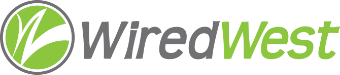 WiredWest Executive Committee Meeting MinutesDate / time: Wednesday, January 25, 2017 6:00 PMLocation / address: Hampshire Council of Governments, 99 Main Street, Northampton, MAAttendees: Jim Drawe, Charley Rose, MaryEllen Kennedy, Bob LabrieGuests: Trevor Jones (OTT), Tim Newman, Steve Nelson, Gayle Huntress, Leslie Rule, Art Schwenger, Trevor MackieMeeting called to order at: 7:55 pm  Approve minutes of previous meetings – January 11 - mek moved, Charley 2nd – unanimous approvalMBI updateReview and approve draft Selectboard ResolutionRegional Solution Workshop planning: This was a joint meeting with the Outreach Committee, and the meeting time was spent reviewing logistics and presentation for the RBS workshop this Saturday. Committee UpdatesReview other ongoing work, including meetings, conference callsOther business which could not be reasonably foreseen within 48 hours of meetingSet next EC meetingAdjourned: 9:45 pm